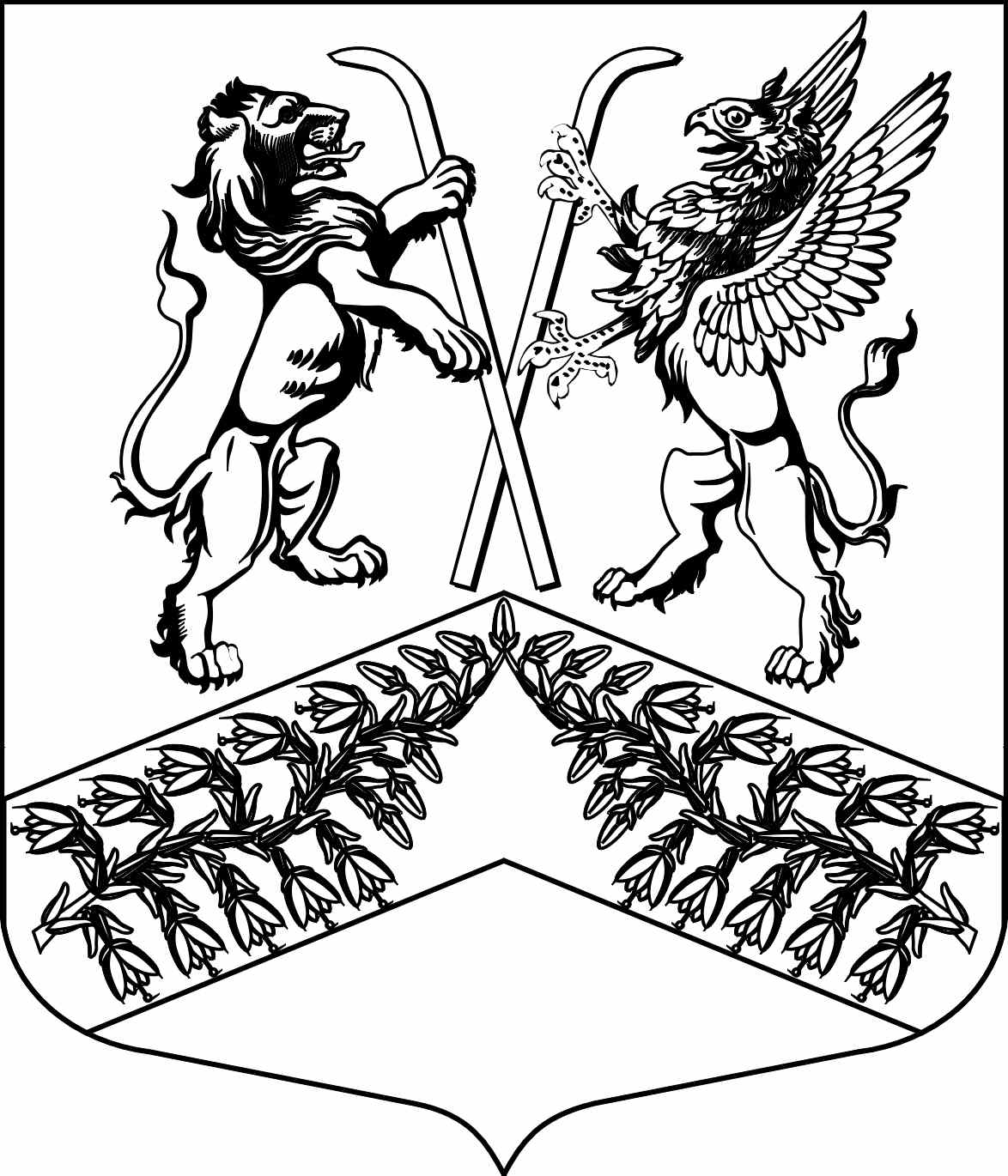 И З Б И Р А Т Е Л Ь Н А Я    К О М И С С И Ямуниципального образования«Юкковское сельское поселение»Всеволожского муниципального района Ленинградской областиР Е Ш Е Н И Е____24.07.2021____                                                            №  ____193___                   дер. ЮккиО регистрации уполномоченного представителя по финансовым вопросам кандидата в депутаты совета депутатов муниципального образования «Юкковское сельское поселение» Всеволожского муниципального района Ленинградской области четвертого созыва по Юкковскому одномандатному избирательному округу № 3 Захарова С.В.Рассмотрев документы, представленные кандидатом в депутаты совета депутатов муниципального образования «Юкковское сельское поселение» Всеволожского муниципального района Ленинградской области четвертого созыва по Юкковскому одномандатному избирательному округу № 3 Захаровым Сергеем Валентиновичем в избирательную комиссию муниципального образования «Юкковское сельское поселение» Всеволожского муниципального района Ленинградской области с полномочиями окружной избирательной комиссии Юкковского одномандатного избирательного округа № 3, для регистрации уполномоченного представителя по финансовым вопросам, на основании части 10 статьи 38 областного закона Ленинградской области от 15.03.2012 № 20-оз «О муниципальных выборах в Ленинградской области» избирательная комиссия муниципального образования «Юкковское сельское поселение» Всеволожского муниципального района Ленинградской области с полномочиями окружной избирательной комиссии Юкковского одномандатного избирательного округа № 3 решила:1. Зарегистрировать Макалиш Светлану Александровну уполномоченным представителем по финансовым вопросам кандидата в депутаты совета депутатов муниципального образования «Юкковское сельское поселение» Всеволожского муниципального района Ленинградской области четвертого созыва по Юкковскому одномандатному избирательному округу № 3 Захарова С.В.2. Выдать зарегистрированному уполномоченному представителю кандидата Захарова С.В. по финансовым вопросам Макалиш С.А. удостоверение установленного образца.Председатель избирательной комиссииМО «Юкковское  сельское поселение»Всеволожского муниципального районаЛенинградской области                                                 _______________      А.Н. КошняковаСекретарь  избирательной комиссииМО «Юкковское  сельское поселение»Всеволожского муниципального районаЛенинградской области                                                 _______________        Е.И. Шишкина